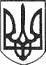 РЕШЕТИЛІВСЬКА МІСЬКА РАДАПОЛТАВСЬКОЇ ОБЛАСТІВИКОНАВЧИЙ КОМІТЕТРІШЕННЯ28 грудня 2019 року									№ 215Про.розгляд заяви релігійної громади Церква „Христа Спасителя” християн віри   євангельської   пʼятидесятників Керуючись Законом України „Про місцеве самоврядування в Україні” та розглянувши заяву релігійної громади Церква „Христа Спасителя” християн віри євангельської пʼятидесятників м. Решетилівка Решетилівського району Полтавської області від 10.12.2019 року, виконавчий комітет Решетилівської міської ради ВИРІШИВ:1. Погодити релігійній громаді Церква „Христа Спасителя” християн віри євангельської пʼятидесятників м. Решетилівка Решетилівського району Полтавської області проведення зустрічі для дітей села Пасічники в приміщенні сільського клубу 02.01.2020 року з 11 год 30 хв до 14 год.2. Зобов’язати організатора заходу дотримуватися в приміщенні клубу та на прилеглій території умов забезпечення санітарного та епідемічного благополуччя, екологічної, пожежної безпеки, громадського порядку та правил благоустрою.3. Під час підготовки та проведення заходу відповідальність за безпеку, збереження життя і здоров’я людей несе організатор. 4..Контроль за виконанням рішення покласти на начальника відділу культури, молоді, спорту та туризму Тітіка М.С.Секретар міської ради                                                            О.А. ДядюноваТітік 0970301630